NOTES TO BUDGET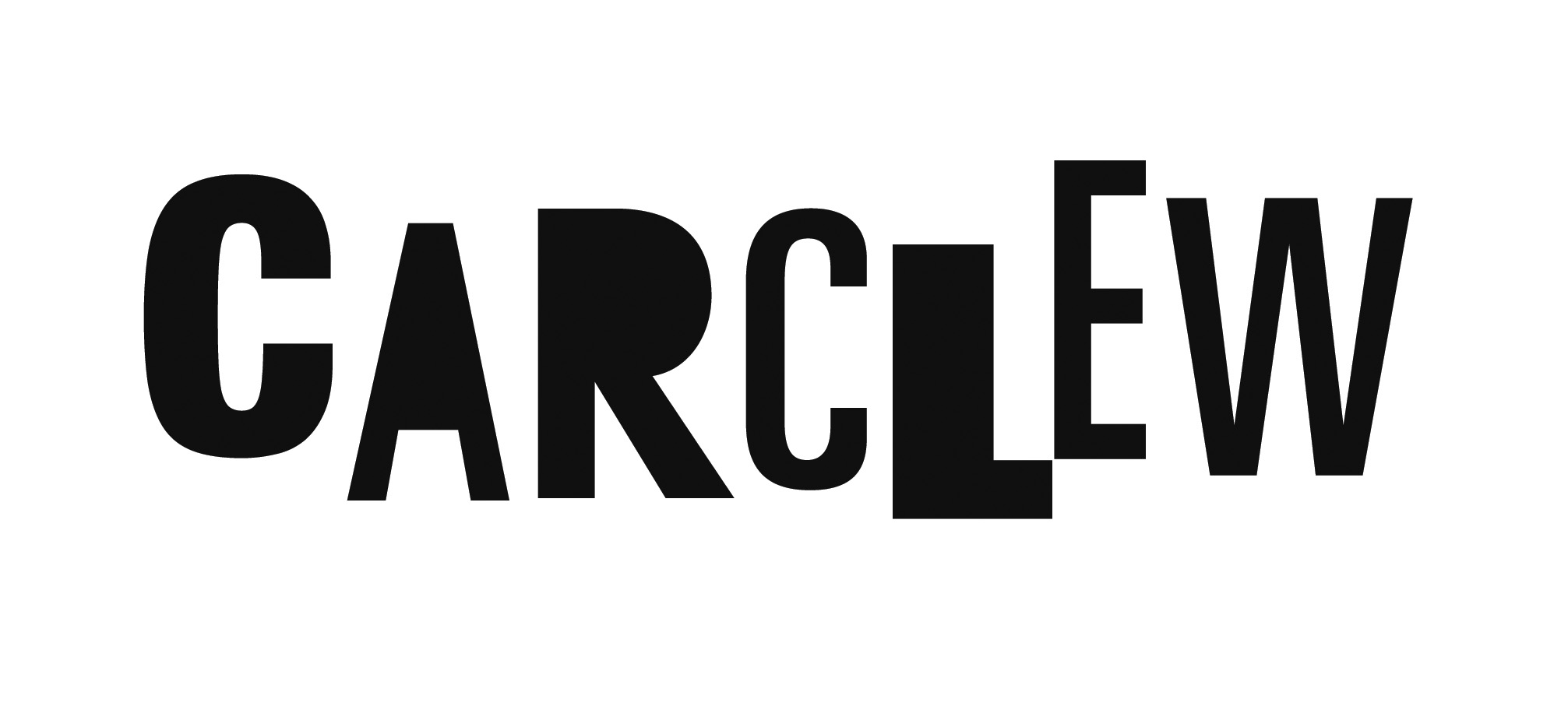 
Please provide a detailed breakdown and any notes or reference sources for the income and expenditure items in your Fellowship budget. Attach this document along with the Excel Budget Page to the body of your online application. INCOMEEarned IncomeOther Grant IncomeYour Contribution – Cash or In-KindSponsorship, Fundraising & DonationsContingency Plans for Any Unsecured FundsEXPENDITUREArtist Salaries, Fees & Associated CostsProfessional Development Costs (e.g. Course/Workshop Fees)Travel & AccommodationLiving Away From Home/Meal AllowancesAny Other Costs (Professional Services, Studio/Office Space, Memberships etc.)